臺北市政府108年119防災宣導活動工作計畫(摘錄)一、依據消防法第5條及災害防救法第22條。二、目的期藉由防災園遊會方式，透過宣導攤位與民眾互動、傳達及教導民眾家庭防災之觀念，以提升民眾居家生活安全。三、活動時間及地點（一）時間：108年1月20日（星期日）13時30分至16時30分。（二）地點：新光三越香堤大道廣場(地址：臺北市信義區松壽路9號)。四、活動主題從「心」開始防災樂、安居永續幸福城五、辦理單位（一）主辦單位：臺北市政府。（二）承辦單位：臺北市政府消防局。六、辦理活動（一）消防小尖兵競技大賽：為鼓勵學童踴躍參與活動及增進防災知識及災害應變能力，特於此次活動中舉辦消防小尖兵競技大賽，比賽規則另訂之。（二）消防心說唱比賽：居家防火，從「心」開始，有別於傳統講述方式進行防火宣導，本次活動提供舞臺讓警/義消人員及所屬替代役以饒舌說唱的方式，並以預防火災、搶救災害、緊急救護為主題，在說唱音樂節奏中，宣導防災知識，更讓民眾容易記憶，深植人心，比賽規則另訂之。（三）舞臺節目表演：1、邀請府內及民間團體進行表演。2、於舞臺節目表演中穿插防災宣導暨有獎徵答，由主持人與現場民眾進行問答互動。（四）宣導攤位闖關活動：1、為達宣導目的，特設計闖關活動，讓民眾以互動方式完成體驗；闖關活動採集章制，參與體驗之民眾，完成體驗本活動闖關宣導攤位，即可蓋對應之章戳。2、完成闖關集章券上規定章數後，民眾可前往闖關獎品兌換區兌換宣導品。（五）小小樂高(LEGO)消防宣導區：台灣樂高貿易股份有限公司以出品積木為主，可藉由各種積木零件組合成模型物件，且有消防相關產品，廣受親子喜愛，本次活動特別邀請該公司設置消防相關攤位，宣導有關防火、防災相關知識，產、官異業結合，擴大宣導效益。七、場地配置圖如次頁。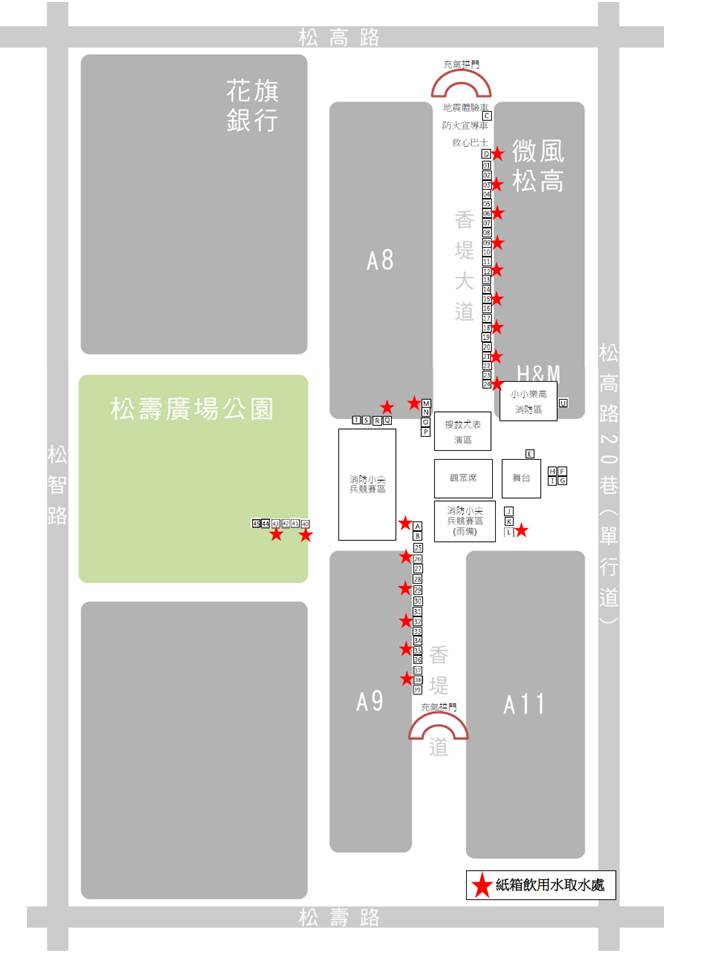 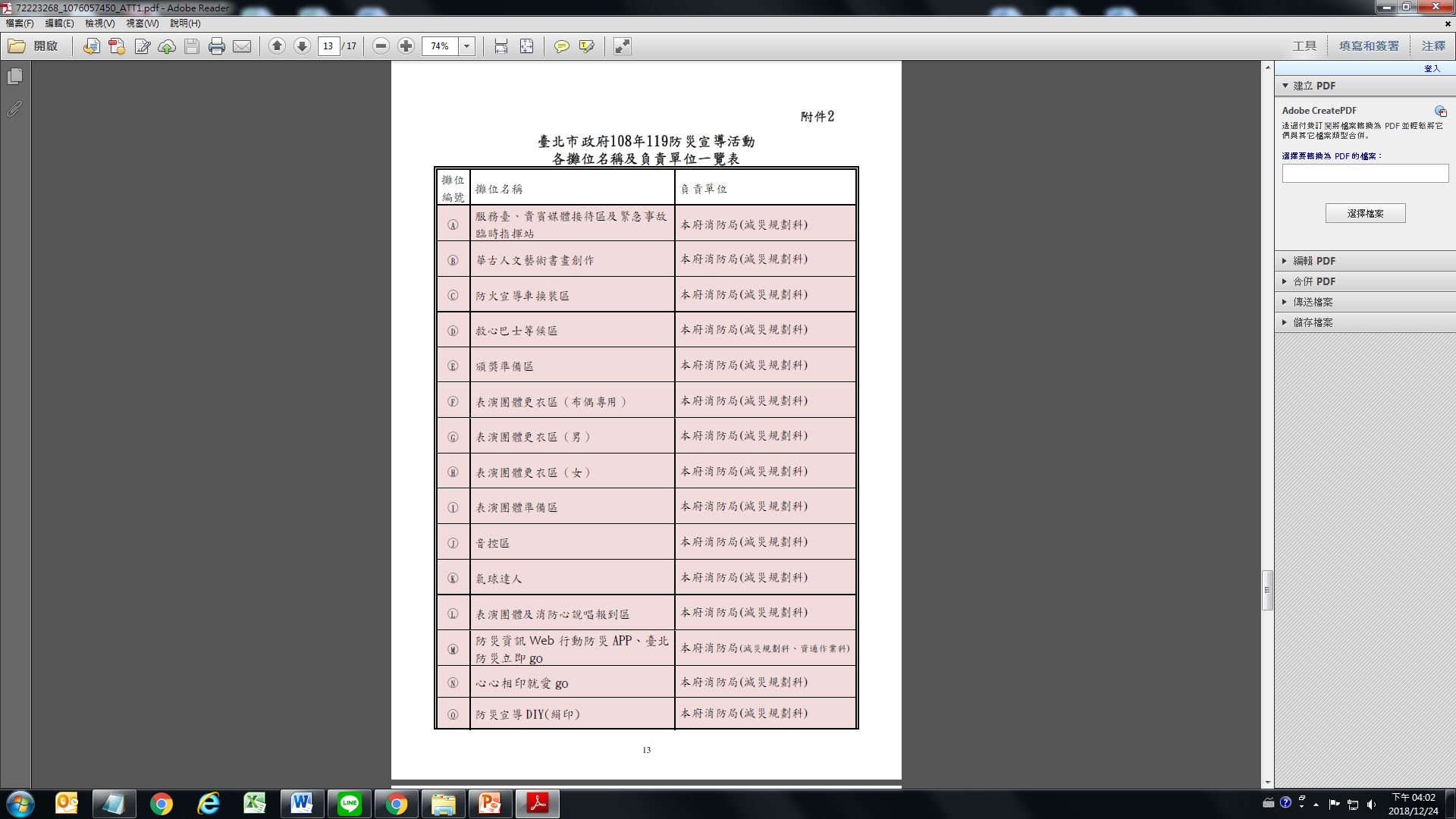 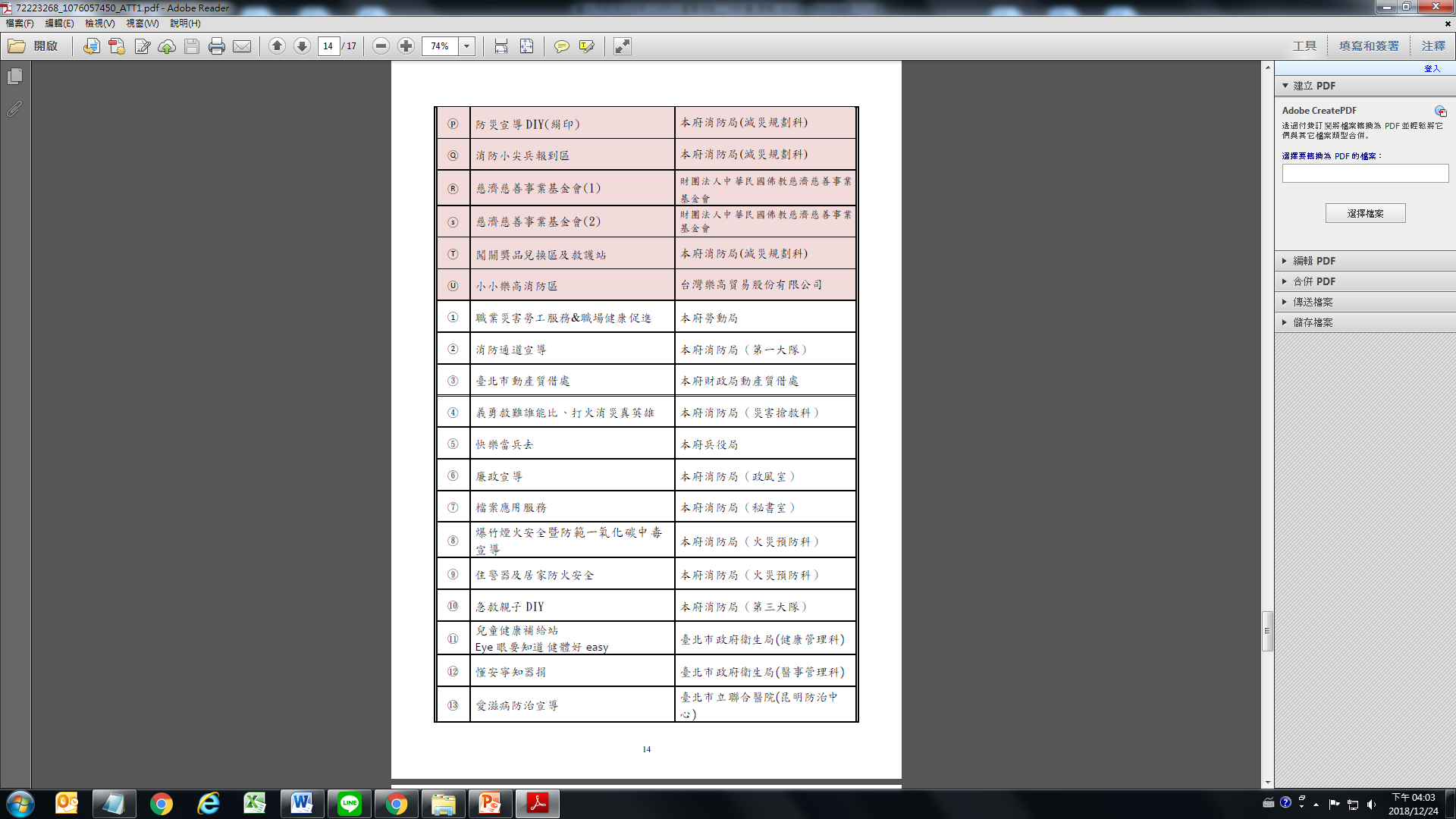 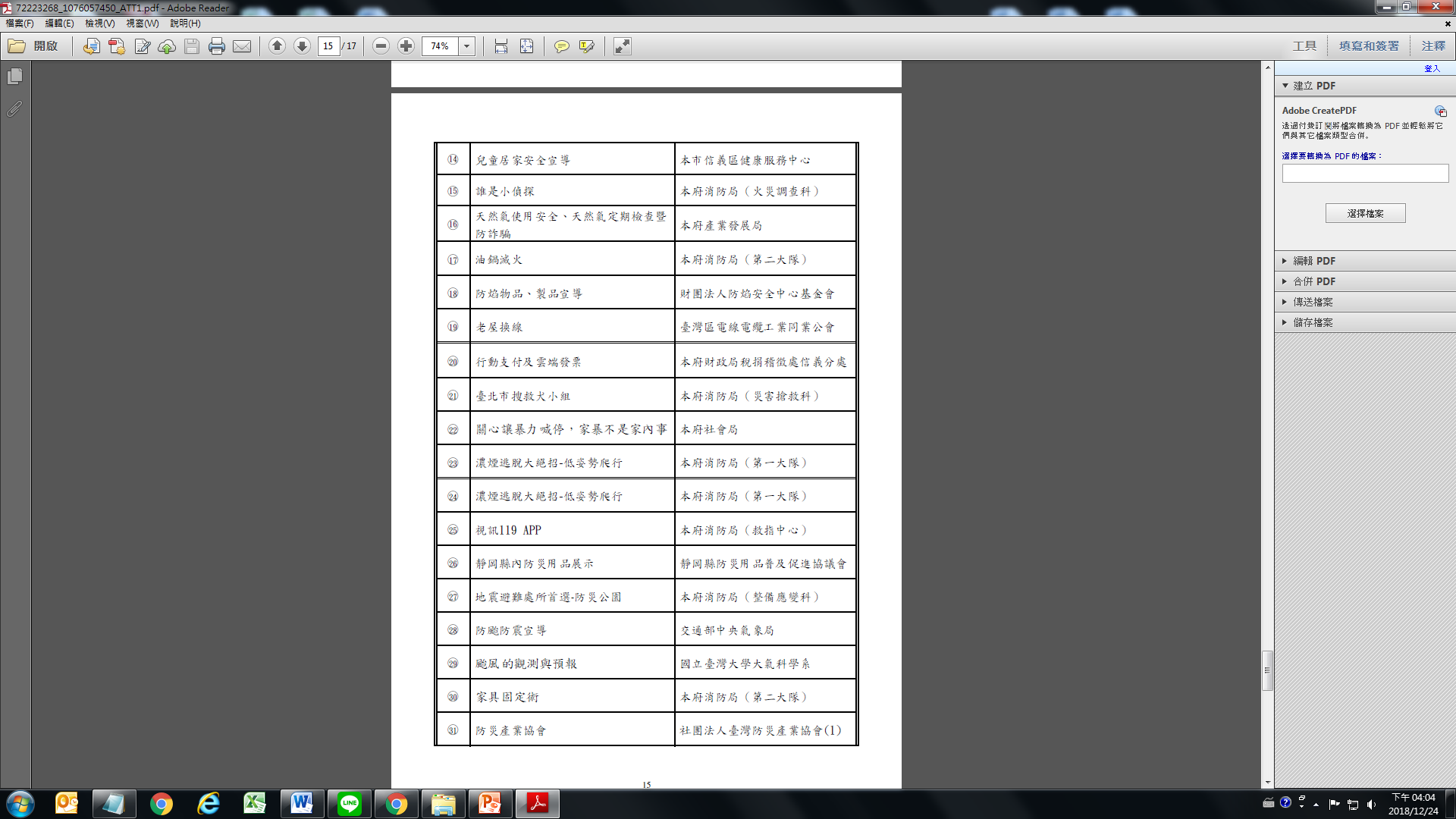 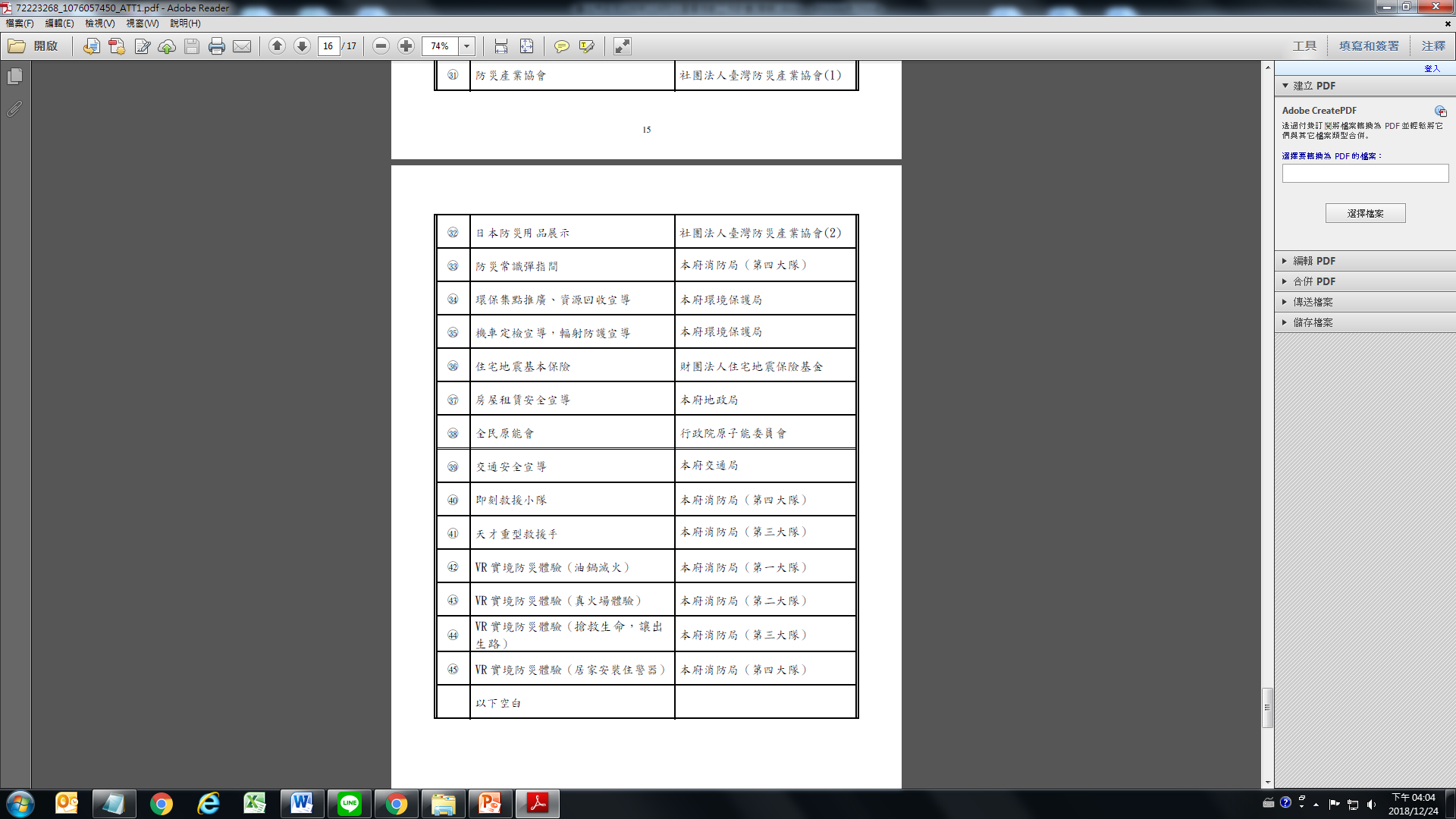 